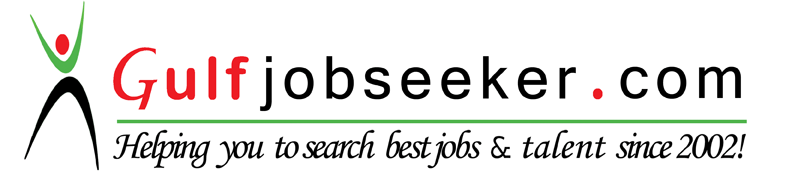 Contact HR Consultant for CV No: 339139E-mail: response@gulfjobseekers.comWebsite: http://www.gulfjobseeker.com/employer/cvdatabasepaid.phpObjective:                 Employment with a dynamic organization in a challenging environment to use my education,                 Experience and enthusiasm to advance in a professional growth for mutual benefits of the                    organization and my own self. Work Experience:Zeb Fortunes PVT LTD, Rawalpindi, Pakistan.       System Administrator from November 2015 to Oct 2016 Job ResponsibilitiesInstall and test necessary software and hardware.Assemble and configure network components.Responsible for the installation, operation and maintenance of computer system Setting up peripherals such as printers, routers and switches.Repairing equipment and replacing parts.Cabling Ducking and Connectors.Talking to clients and computer users to determine the nature of problems.Setting up DVR and Cameras.Expertise                                            OPERATING SYSTEMS, Windows 7, Windows 8, Windows 10,  Windows Server 2003, Windows Server 2008. MICROSOFT SERVERS, Active Directory & DNS, Managing Active Directory,                                                           Group Policy Management.Masood Textile Mills PVT LTD, Faisalabad, Pakistan.       Network Officer from April 2013 to March 2014 Job ResponsibilitiesInstall and test necessary software and hardware.Assemble and configure network components.Responsible for the installation,operation and maintenance of computer  systems.Setting up peripherals such as printers, routers and switches.Repairing equipment and replacing parts.Cable Ducting and Connectors. Talking to clients and computer users to determine the nature of problems.LAN design and implementation using hubs.Troubleshoot problems reported for local area networks, personal computers, networking equipment.Maintain appropriate interpersonal relationships with employees, peer and customers.Expertise                                            OPERATING SYSTEMS, Windows XP Professional, Windows 7, Window 8, Windows Server 2003, Windows server 2008.MICROSOFT SERVERS, Active Directory & DNS, Managing Active Directory, Group Policy Management.PROXY SERVERS, Microsoft ISA Server 2006, Installing and Designing ISA Server caching websites.PRINT SERVER,Installation Configuration & Maintaining of Different Network Printers & implement securities for users.ANTI VIRUS SERVER, installing & manage network client.LINUXuser level configuration and support.Network SkillsMonitoring Server Configuration Solar Winds for network monitoring, configuring Router for WAN Network.Cisco SwitchesConfiguring VLAN, Inter VLAN Routing, Basic Port Security, Wireless Designing and configuration.Professional Training:CCNA from Corvit Systems Rawalpindi.    RED HAT LINUX from Corvit Systems Rawalpindi.Skills &Abilities:Microsoft Office.Able to design and deploy networks. Good knowledge of wireless/wired LAN. Capable to do all network related tasks on daily basis. Good knowledge of TCP/IP fundamentals. Good Knowledge of Trouble shooting. Education:                  Kohat University Of Science & Technology Kohat                  Bachelor of Computer Science							      2006 – 2011	Warsak Model School & Collage PeshawarIntermediate in Pre-Engineering						                  2004 – 2006 Hangu Public School & Collage Hangu Metric in Science							                  2002 – 2004 Key Skills: Good written and spoken knowledge of English and Urdu.   Managerial skills like Planning, organizing ant time management.   Goal oriented.Interests:    Internet Surfing     Playing Cricket & Football.References:  Reference will furnished on demand.